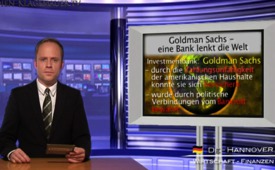 Goldman Sachs - eine Bank lenkt die Welt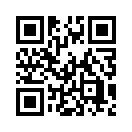 Seit fünf Jahren steht die amerikanische Investmentbank Goldman Sachs für sämtliche Exzesse und Entgleisungen der Finanzspekulation.Seit fünf Jahren steht die amerikanische Investmentbank Goldman Sachs für sämtliche Exzesse und Entgleisungen der Finanzspekulation. Durch hochspekulative Geschäfte mit der Zahlungsunfähigkeit der amerikanischen Privathaushalte konnte sich die Bank an der aktuellen Finanzkrise bereichern und wurde dank ihrer politischen Verbindungen selbst vor dem Bankrott bewahrt. Goldman (!) Sachs ist mehr als eine Bank. Sie ist ein unsichtbares Imperium, dessen Vermögen mit 700 Milliarden Euro das Budget des französischen Staates um das Zweifache übersteigt. Sie ist ein Finanzimperium auf der Sonnenseite, das die Welt mit seinen wilden Spekulationen und seiner Profitgier in ein riesiges Kasino verwandelt hat. Mit weltweit einzigartigen Verflechtungen und einem Heer aus 30.000 Bankern konnte Goldman Sachs auch in den letzten fünf Krisenjahren kräftige Gewinne einstreichen, seine Finanzkraft weiter ausbauen, seinen Einfluss auf die Regierungen stärken und sich vonseiten der amerikanischen und europäischen Justiz völlige Straffreiheit zusichern. Das Geschäftsgebaren der Bank ist überaus diskret. Ihr Einfluss reicht weit in den Alltag der Bürger hinein – vom Facebook-Börsengang über die Ernennung des Präsidenten der Europäischen Zentralbank bis hin zum Lobbying gegen die Regulierung des Finanzsektors.von emQuellen:http://www.derlichtarbeiter.de/wordpress/2012/09/goldmann-sachs-eine-bank-lenkt-die-welt/www.tadema.de/2012/12_07_28.htmlDas könnte Sie auch interessieren:#Finanzsystem - Geld regiert die Welt ... - www.kla.tv/FinanzsystemKla.TV – Die anderen Nachrichten ... frei – unabhängig – unzensiert ...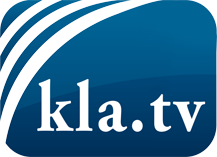 was die Medien nicht verschweigen sollten ...wenig Gehörtes vom Volk, für das Volk ...tägliche News ab 19:45 Uhr auf www.kla.tvDranbleiben lohnt sich!Kostenloses Abonnement mit wöchentlichen News per E-Mail erhalten Sie unter: www.kla.tv/aboSicherheitshinweis:Gegenstimmen werden leider immer weiter zensiert und unterdrückt. Solange wir nicht gemäß den Interessen und Ideologien der Systempresse berichten, müssen wir jederzeit damit rechnen, dass Vorwände gesucht werden, um Kla.TV zu sperren oder zu schaden.Vernetzen Sie sich darum heute noch internetunabhängig!
Klicken Sie hier: www.kla.tv/vernetzungLizenz:    Creative Commons-Lizenz mit Namensnennung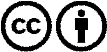 Verbreitung und Wiederaufbereitung ist mit Namensnennung erwünscht! Das Material darf jedoch nicht aus dem Kontext gerissen präsentiert werden. Mit öffentlichen Geldern (GEZ, Serafe, GIS, ...) finanzierte Institutionen ist die Verwendung ohne Rückfrage untersagt. Verstöße können strafrechtlich verfolgt werden.